Application for a bursary for Attending European Planetary Science Congress (EPSC) 2018 in BERLINNote 1;  ECR is Early Career Research  defined as those who have not yet completed Doctoral Training (PhD) or who have recently obtained their doctorate (within 24 months)URS indicates delegate from Under Represented States Bulgaria, Croatia, Cyprus, Czech Republic, Estonia, Greece, Hungary, Latvia, Lithuania, Malta, Poland, Portugal, Romania, Slovakia, Slovenia and Ukraine).Participation in the Conference:For students only supervisor approval:For postdoctoral-researchers and delegates from URSHead of Department approval:Method of Reimbursement: This will be by bank transfer. Please supply your travel and accommodation receipts and complete the details below.Bank details: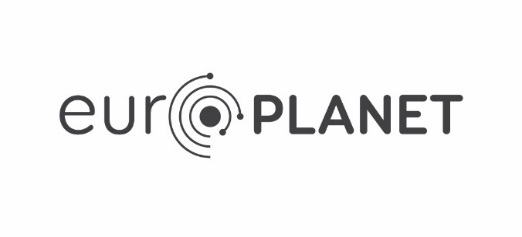 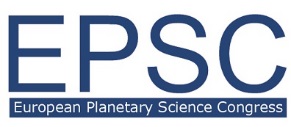 Name: ECR or URS? (Note 1)Address:Email address: (this will be expected form of contact)Explain your ECR status (e.g. Second year Doctoral/PhD student); If you are a postdoctoral researcher give date of your award of doctoral/PhDExplain your ECR status (e.g. Second year Doctoral/PhD student); If you are a postdoctoral researcher give date of your award of doctoral/PhDAbstract accepted:  Yes/No Title of abstract: Describe your participation in EPSC 2017:(e.g. Oral talk in Session XX; Poster presentation; Other Activity (Session Chair etc): Describe your participation in EPSC 2017:(e.g. Oral talk in Session XX; Poster presentation; Other Activity (Session Chair etc): If you are not presenting a poster/chairing session etc. make a clear case as to why it is nevertheless important for you to attend EPSC 2017.If you are not presenting a poster/chairing session etc. make a clear case as to why it is nevertheless important for you to attend EPSC 2017.Comments:Comments:Signature:Date:Comments:Comments:Signature:Date:Account name:  Account owners address:  Bank name:  Bank address:  Bank account number:  IBAN number:  BIC/SWIFT code:  UK only – Sort code: Any reference you wish on transfer: Your Signature (electronic accepted)Date